
 PANNEAUX LUMINEUX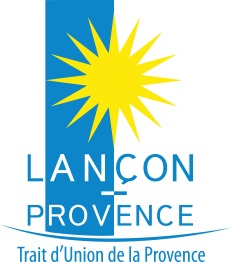 Formulaire de demande de diffusion de message
Mise en page type :Un caractère par case, une case vide correspond à un espace.
1ère ligne : Date de l’évènement
2ème ligne à 6ème ligne : Nom et description de l’évènement
7ème ligne : Lieu de l’évènement
8ème ligne : Contact (tél., mail,…)! Les mots doivent être entiers sur une même ligne !
Les messages débutent 7 jours avant la date de l’évènement
Le Pôle Communication se réserve le droit de modifier, sans en altérer le sens, les textes fournis. Demande à remplir et envoyer par mail à : communication@lancon-provence.frHôtel de Ville – Service Communication – Place du Champ de Mars - Tél. : 04 90 42 98 19